                      Položaj Dubrovačko-neretvanske županijeNaša se županija zove Dubrovačko-neretvanska županija. Središte joj je grad Dubrovnik.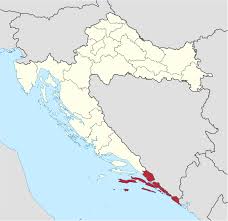 Županijom upravlja župan. Svaka županija ima zastavu i grb. Grb Dubrovačko-neretvanske županije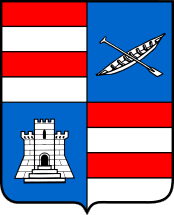 Naša županija se dijeli na dva dijela:Dubrovački krajKonavleŽupa dubrovačkaDubrovačko primorjeDubrovnikOtoci i poluotok Pelješac (*otok je dio kopna sa svih strana okružen morem - Lokrum  **poluotok je dio kopna koji je s jedne strane spojen s kopnom, a ostale su okružene morem - Pelješac)Elafitski otoci (Šipan, Lopud, Koločep...)Neretvanski kraj (prostor doline Neretve)-Gradovi: Metković, Opuzen, PločeAsocijacije za lakše pamćenje: Metković - kula Norin/trupice/jegulje                                                        Opuzen - rijeka Neretva/narančini                                                        Ploče - lukaPonovimo:U kakvom zavičaju mi živimo? (primorskom)Zašto se on tako zove? (blizina mora)Kako se zove tvoja županija? (Dubrovačko-neretvanska)Tko upravlja županijom? (župan)Pokaži na karti našu županija. (na samom jugu)Pokušaj pronaći na karti neke otoke.                                          Klima u našoj županijiNaša županija je najtoplija županija.Imamo ugodnu klimu.Ljeta su duga, vruća i suha.  Zime su kratke, kišovite i vjetrovite.Snijeg rijetko pada.Vjetrovi: bura, jugo i maestral.Bura donosi sunčano vrijeme, a jugo stvara nevolje na moru (veliki valovi) i donosi kišu. Maestral puše ljeti.